Form issued by the Office of the Parliamentary Commissioner
for Standards in June 2020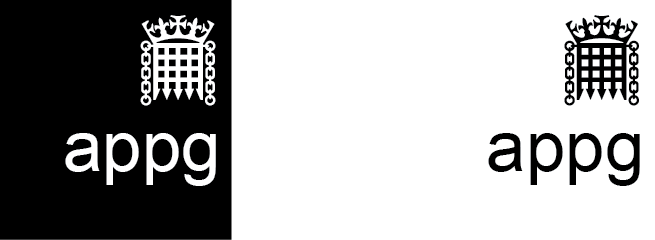 REGISTRATION FORM FOR ALL-PARTY PARLIAMENTARY GROUPSOVERVIEWAny group wishing to apply for inclusion on the Register of APPGs in the current parliament must first hold an Inaugural Meeting to elect the group’s officers then submit this form (see section 15 for contact details) within 28 days of holding the meeting. These requirements apply equally to groups that existed in the last parliament and those that did not. If your group was listed on the Register at the end of the last parliament, before arranging your Inaugural Meeting you will need to read Advice Note 6, a copy of which was sent to all chairs at Dissolution. The note detailed requirements about the group’s financial and other records and who is responsible for these. Please note that the guidance contained in this registration form and in Advice Note 6 supersedes the general election guidance contained in the current edition (May 2017) of the Guide to the Rules on APPGs.Please supply the group’s name belowThe group’s name must include the words All-Party Parliamentary Group and describe the group’s core subject (eg. ‘All-Party Parliamentary Group on Taxation’).  All-Party Parliamentary Group on UN WomenPlease supply the group’s statement of purpose below in no more than 50 wordsTo drive policy change that seeks to1. 'Build back better' for women and girls in the UK post-COVID-19.2. Accelerate progress on gender equality and the SDGs in the UK in the lead up to 2030.3. Create game-changing solutions for women's safety in public spaces across the UK.Please tick one of the boxes below to indicate the group’s categoryCountry group (focuses on a particular country, area or region outside the UK)Subject group (focuses on a particular topic or issue)Please supply below the date on which you held the group’s Inaugural Meeting (described below) in the current parliamentPlease supply below the date on which you held the group’s Inaugural Meeting (described below) in the current parliamentDate 23rd September 2020The group must hold its Inaugural Meeting before submitting this form. This is the group’s first formal meeting.  Normally it must  be held at Parliament and on a day when both Houses are sitting, but please see Advice Note 7 on Coronavirus and APPGs for the latest guidance on changes to these and other requirements affecting APPGs.The Inaugural Meeting must be advertised on the All-Party Notices in good time to give parliamentarians one week’s notice. [TIP: The Whips (allpartynotice@parliament.uk  or 020 7219 4333) publish the APNs once a week on Thursdays, though not necessarily during recess, and their current deadline for receipt of Notices from APPGs is 5pm on Wednesdays. This means you may have to contact them a few weeks in advance of the meeting in order to give Members at least one week’s notice].At the Inaugural Meeting at least five Members of either House, including at least one MP, must be present. Only parliamentarians are allowed to vote at the meeting. There is one mandatory item of business, namely the election of officers (see section 5).  The group must hold its Inaugural Meeting before submitting this form. This is the group’s first formal meeting.  Normally it must  be held at Parliament and on a day when both Houses are sitting, but please see Advice Note 7 on Coronavirus and APPGs for the latest guidance on changes to these and other requirements affecting APPGs.The Inaugural Meeting must be advertised on the All-Party Notices in good time to give parliamentarians one week’s notice. [TIP: The Whips (allpartynotice@parliament.uk  or 020 7219 4333) publish the APNs once a week on Thursdays, though not necessarily during recess, and their current deadline for receipt of Notices from APPGs is 5pm on Wednesdays. This means you may have to contact them a few weeks in advance of the meeting in order to give Members at least one week’s notice].At the Inaugural Meeting at least five Members of either House, including at least one MP, must be present. Only parliamentarians are allowed to vote at the meeting. There is one mandatory item of business, namely the election of officers (see section 5).  Please supply below the role, name, and party affiliation of each of the officers elected at the group’s Inaugural MeetingPlease supply below the role, name, and party affiliation of each of the officers elected at the group’s Inaugural MeetingPlease supply below the role, name, and party affiliation of each of the officers elected at the group’s Inaugural MeetingOfficers must be elected as follows: 
The group must have at least four officersEach of the group’s officers must be either an MP or Peer At least two of the group’s officers (including the Chair, who must also be the group’s Registered Contact), must be MPsAt least one officer must be from the government party or parties and at least one from the main opposition partyGroups may appoint Peers to any position (including Co-Chair), except for that of Chair and Registered ContactPlease note that ‘Chair & Registered Contact’ is a mandatory role for each group and there can only be one per group.  That person is responsible for ensuring that the group complies with the rules of the House and that the group’s secretariat (if it has one) is aware of and complies with those rules. [TIP: There are no other mandatory roles or titles for officers but some commonly used ones are: Co Chair, Vice Chair, Secretary and Treasurer].Officers must be elected as follows: 
The group must have at least four officersEach of the group’s officers must be either an MP or Peer At least two of the group’s officers (including the Chair, who must also be the group’s Registered Contact), must be MPsAt least one officer must be from the government party or parties and at least one from the main opposition partyGroups may appoint Peers to any position (including Co-Chair), except for that of Chair and Registered ContactPlease note that ‘Chair & Registered Contact’ is a mandatory role for each group and there can only be one per group.  That person is responsible for ensuring that the group complies with the rules of the House and that the group’s secretariat (if it has one) is aware of and complies with those rules. [TIP: There are no other mandatory roles or titles for officers but some commonly used ones are: Co Chair, Vice Chair, Secretary and Treasurer].Officers must be elected as follows: 
The group must have at least four officersEach of the group’s officers must be either an MP or Peer At least two of the group’s officers (including the Chair, who must also be the group’s Registered Contact), must be MPsAt least one officer must be from the government party or parties and at least one from the main opposition partyGroups may appoint Peers to any position (including Co-Chair), except for that of Chair and Registered ContactPlease note that ‘Chair & Registered Contact’ is a mandatory role for each group and there can only be one per group.  That person is responsible for ensuring that the group complies with the rules of the House and that the group’s secretariat (if it has one) is aware of and complies with those rules. [TIP: There are no other mandatory roles or titles for officers but some commonly used ones are: Co Chair, Vice Chair, Secretary and Treasurer].Officer’s RoleOfficer’s Name Party AffiliationChair & Registered Contact  (mandatory role and must be an MP):Maria Miller MPConservativeCo-ChairBaroness Sandip VermaConservativeVice ChairLiz Saville-RobertsPlaid CymruVice ChairJulie ElliottLabourVice ChairLaura FarrisConservativeVice ChairSarah ChampionLabourVice ChairHannah BardellScottish National PartyVice ChairTheo Clarke ConservativePlease indicate your preferred contact details for the MP elected as the group’s Chair & Registered Contact by ticking one of the boxes belowContact details will then be automatically drawn from the Members’ Names Information Service (MNIS) on Parliament’s website, so whatever is in MNIS will appear on the Register of APPGs.Parliamentary contact details of Chair and Registered ContactConstituency contact details of Chair and Registered ContactParliamentary contact details of Chair and Registered ContactConstituency contact details of Chair and Registered ContactPlease supply below some contact details for the group’s Public Enquiry Point (if the group wishes to have someone in this role)Please supply below some contact details for the group’s Public Enquiry Point (if the group wishes to have someone in this role)Please supply below some contact details for the group’s Public Enquiry Point (if the group wishes to have someone in this role)Please supply below some contact details for the group’s Public Enquiry Point (if the group wishes to have someone in this role)Please supply below some contact details for the group’s Public Enquiry Point (if the group wishes to have someone in this role)Please supply below some contact details for the group’s Public Enquiry Point (if the group wishes to have someone in this role)Please supply below some contact details for the group’s Public Enquiry Point (if the group wishes to have someone in this role)Please supply below some contact details for the group’s Public Enquiry Point (if the group wishes to have someone in this role)Please supply below some contact details for the group’s Public Enquiry Point (if the group wishes to have someone in this role)Please supply below some contact details for the group’s Public Enquiry Point (if the group wishes to have someone in this role)Please supply below some contact details for the group’s Public Enquiry Point (if the group wishes to have someone in this role)Please supply below some contact details for the group’s Public Enquiry Point (if the group wishes to have someone in this role)Please supply below some contact details for the group’s Public Enquiry Point (if the group wishes to have someone in this role)Please supply below some contact details for the group’s Public Enquiry Point (if the group wishes to have someone in this role)Please supply below some contact details for the group’s Public Enquiry Point (if the group wishes to have someone in this role)Please supply below some contact details for the group’s Public Enquiry Point (if the group wishes to have someone in this role)Please supply below some contact details for the group’s Public Enquiry Point (if the group wishes to have someone in this role)The Chair is automatically the group’s main contact. However, the group may also choose to designate someone as its Public Enquiry Point. That person can be from within or outside Parliament and acts as a secondary enquiry point. If you provide an email address for the Public Enquiry Point we will send him or her a copy of routine correspondence we send the group’s Chair (eg AGM reminders and confirmation of amendments made to the group’s register entry). Bear in mind that any contact details you provide below may be published in the Register of APPGs. The Chair is automatically the group’s main contact. However, the group may also choose to designate someone as its Public Enquiry Point. That person can be from within or outside Parliament and acts as a secondary enquiry point. If you provide an email address for the Public Enquiry Point we will send him or her a copy of routine correspondence we send the group’s Chair (eg AGM reminders and confirmation of amendments made to the group’s register entry). Bear in mind that any contact details you provide below may be published in the Register of APPGs. The Chair is automatically the group’s main contact. However, the group may also choose to designate someone as its Public Enquiry Point. That person can be from within or outside Parliament and acts as a secondary enquiry point. If you provide an email address for the Public Enquiry Point we will send him or her a copy of routine correspondence we send the group’s Chair (eg AGM reminders and confirmation of amendments made to the group’s register entry). Bear in mind that any contact details you provide below may be published in the Register of APPGs. The Chair is automatically the group’s main contact. However, the group may also choose to designate someone as its Public Enquiry Point. That person can be from within or outside Parliament and acts as a secondary enquiry point. If you provide an email address for the Public Enquiry Point we will send him or her a copy of routine correspondence we send the group’s Chair (eg AGM reminders and confirmation of amendments made to the group’s register entry). Bear in mind that any contact details you provide below may be published in the Register of APPGs. The Chair is automatically the group’s main contact. However, the group may also choose to designate someone as its Public Enquiry Point. That person can be from within or outside Parliament and acts as a secondary enquiry point. If you provide an email address for the Public Enquiry Point we will send him or her a copy of routine correspondence we send the group’s Chair (eg AGM reminders and confirmation of amendments made to the group’s register entry). Bear in mind that any contact details you provide below may be published in the Register of APPGs. The Chair is automatically the group’s main contact. However, the group may also choose to designate someone as its Public Enquiry Point. That person can be from within or outside Parliament and acts as a secondary enquiry point. If you provide an email address for the Public Enquiry Point we will send him or her a copy of routine correspondence we send the group’s Chair (eg AGM reminders and confirmation of amendments made to the group’s register entry). Bear in mind that any contact details you provide below may be published in the Register of APPGs. The Chair is automatically the group’s main contact. However, the group may also choose to designate someone as its Public Enquiry Point. That person can be from within or outside Parliament and acts as a secondary enquiry point. If you provide an email address for the Public Enquiry Point we will send him or her a copy of routine correspondence we send the group’s Chair (eg AGM reminders and confirmation of amendments made to the group’s register entry). Bear in mind that any contact details you provide below may be published in the Register of APPGs. The Chair is automatically the group’s main contact. However, the group may also choose to designate someone as its Public Enquiry Point. That person can be from within or outside Parliament and acts as a secondary enquiry point. If you provide an email address for the Public Enquiry Point we will send him or her a copy of routine correspondence we send the group’s Chair (eg AGM reminders and confirmation of amendments made to the group’s register entry). Bear in mind that any contact details you provide below may be published in the Register of APPGs. The Chair is automatically the group’s main contact. However, the group may also choose to designate someone as its Public Enquiry Point. That person can be from within or outside Parliament and acts as a secondary enquiry point. If you provide an email address for the Public Enquiry Point we will send him or her a copy of routine correspondence we send the group’s Chair (eg AGM reminders and confirmation of amendments made to the group’s register entry). Bear in mind that any contact details you provide below may be published in the Register of APPGs. The Chair is automatically the group’s main contact. However, the group may also choose to designate someone as its Public Enquiry Point. That person can be from within or outside Parliament and acts as a secondary enquiry point. If you provide an email address for the Public Enquiry Point we will send him or her a copy of routine correspondence we send the group’s Chair (eg AGM reminders and confirmation of amendments made to the group’s register entry). Bear in mind that any contact details you provide below may be published in the Register of APPGs. The Chair is automatically the group’s main contact. However, the group may also choose to designate someone as its Public Enquiry Point. That person can be from within or outside Parliament and acts as a secondary enquiry point. If you provide an email address for the Public Enquiry Point we will send him or her a copy of routine correspondence we send the group’s Chair (eg AGM reminders and confirmation of amendments made to the group’s register entry). Bear in mind that any contact details you provide below may be published in the Register of APPGs. The Chair is automatically the group’s main contact. However, the group may also choose to designate someone as its Public Enquiry Point. That person can be from within or outside Parliament and acts as a secondary enquiry point. If you provide an email address for the Public Enquiry Point we will send him or her a copy of routine correspondence we send the group’s Chair (eg AGM reminders and confirmation of amendments made to the group’s register entry). Bear in mind that any contact details you provide below may be published in the Register of APPGs. The Chair is automatically the group’s main contact. However, the group may also choose to designate someone as its Public Enquiry Point. That person can be from within or outside Parliament and acts as a secondary enquiry point. If you provide an email address for the Public Enquiry Point we will send him or her a copy of routine correspondence we send the group’s Chair (eg AGM reminders and confirmation of amendments made to the group’s register entry). Bear in mind that any contact details you provide below may be published in the Register of APPGs. The Chair is automatically the group’s main contact. However, the group may also choose to designate someone as its Public Enquiry Point. That person can be from within or outside Parliament and acts as a secondary enquiry point. If you provide an email address for the Public Enquiry Point we will send him or her a copy of routine correspondence we send the group’s Chair (eg AGM reminders and confirmation of amendments made to the group’s register entry). Bear in mind that any contact details you provide below may be published in the Register of APPGs. The Chair is automatically the group’s main contact. However, the group may also choose to designate someone as its Public Enquiry Point. That person can be from within or outside Parliament and acts as a secondary enquiry point. If you provide an email address for the Public Enquiry Point we will send him or her a copy of routine correspondence we send the group’s Chair (eg AGM reminders and confirmation of amendments made to the group’s register entry). Bear in mind that any contact details you provide below may be published in the Register of APPGs. The Chair is automatically the group’s main contact. However, the group may also choose to designate someone as its Public Enquiry Point. That person can be from within or outside Parliament and acts as a secondary enquiry point. If you provide an email address for the Public Enquiry Point we will send him or her a copy of routine correspondence we send the group’s Chair (eg AGM reminders and confirmation of amendments made to the group’s register entry). Bear in mind that any contact details you provide below may be published in the Register of APPGs. The Chair is automatically the group’s main contact. However, the group may also choose to designate someone as its Public Enquiry Point. That person can be from within or outside Parliament and acts as a secondary enquiry point. If you provide an email address for the Public Enquiry Point we will send him or her a copy of routine correspondence we send the group’s Chair (eg AGM reminders and confirmation of amendments made to the group’s register entry). Bear in mind that any contact details you provide below may be published in the Register of APPGs. NameRachel EdwardsRachel EdwardsRachel EdwardsRachel EdwardsRachel EdwardsRachel EdwardsRachel EdwardsRachel EdwardsRachel EdwardsRachel EdwardsRachel EdwardsRachel EdwardsRachel EdwardsRachel EdwardsRachel EdwardsRachel EdwardsOrganisationOffice of Rt Hon Maria MillerOffice of Rt Hon Maria MillerOffice of Rt Hon Maria MillerOffice of Rt Hon Maria MillerOffice of Rt Hon Maria MillerOffice of Rt Hon Maria MillerOffice of Rt Hon Maria MillerOffice of Rt Hon Maria MillerOffice of Rt Hon Maria MillerOffice of Rt Hon Maria MillerOffice of Rt Hon Maria MillerOffice of Rt Hon Maria MillerOffice of Rt Hon Maria MillerOffice of Rt Hon Maria MillerOffice of Rt Hon Maria MillerOffice of Rt Hon Maria MillerPostal address Telephone 020 7219 5722020 7219 5722020 7219 5722020 7219 5722020 7219 5722020 7219 5722020 7219 5722020 7219 5722020 7219 5722020 7219 5722020 7219 5722020 7219 5722020 7219 5722020 7219 5722020 7219 5722020 7219 5722E-mail addressRACHEL.EDWARDS@Parliament.ukPlease supply the address of the group’s website (if it has a website)Please supply the address of the group’s website (if it has a website)Please supply the address of the group’s website (if it has a website)Please supply the address of the group’s website (if it has a website)Please supply the address of the group’s website (if it has a website)Please supply the address of the group’s website (if it has a website)Please supply the address of the group’s website (if it has a website)Please supply the address of the group’s website (if it has a website)Please supply the address of the group’s website (if it has a website)Please supply the address of the group’s website (if it has a website)Please supply the address of the group’s website (if it has a website)Please supply the address of the group’s website (if it has a website)Please supply the address of the group’s website (if it has a website)Please supply the address of the group’s website (if it has a website)Please supply the address of the group’s website (if it has a website)Please supply the address of the group’s website (if it has a website)Please supply the address of the group’s website (if it has a website)Please supply the address of the group’s website (if it has a website)Please supply the address of the group’s website (if it has a website)Please supply the address of the group’s website (if it has a website)Please supply the address of the group’s website (if it has a website)Please supply the address of the group’s website (if it has a website)Please supply the address of the group’s website (if it has a website)Please supply the address of the group’s website (if it has a website)Please supply the address of the group’s website (if it has a website)If the group has its own website please write its address below. If instead it has a dedicated space on another organisation’s website (eg on its secretariat’s website), please supply below the exact location of the APPG’s page within that organisation’s website.If the group has its own website please write its address below. If instead it has a dedicated space on another organisation’s website (eg on its secretariat’s website), please supply below the exact location of the APPG’s page within that organisation’s website.If the group has its own website please write its address below. If instead it has a dedicated space on another organisation’s website (eg on its secretariat’s website), please supply below the exact location of the APPG’s page within that organisation’s website.If the group has its own website please write its address below. If instead it has a dedicated space on another organisation’s website (eg on its secretariat’s website), please supply below the exact location of the APPG’s page within that organisation’s website.If the group has its own website please write its address below. If instead it has a dedicated space on another organisation’s website (eg on its secretariat’s website), please supply below the exact location of the APPG’s page within that organisation’s website.If the group has its own website please write its address below. If instead it has a dedicated space on another organisation’s website (eg on its secretariat’s website), please supply below the exact location of the APPG’s page within that organisation’s website.If the group has its own website please write its address below. If instead it has a dedicated space on another organisation’s website (eg on its secretariat’s website), please supply below the exact location of the APPG’s page within that organisation’s website.If the group has its own website please write its address below. If instead it has a dedicated space on another organisation’s website (eg on its secretariat’s website), please supply below the exact location of the APPG’s page within that organisation’s website.If the group has its own website please write its address below. If instead it has a dedicated space on another organisation’s website (eg on its secretariat’s website), please supply below the exact location of the APPG’s page within that organisation’s website.If the group has its own website please write its address below. If instead it has a dedicated space on another organisation’s website (eg on its secretariat’s website), please supply below the exact location of the APPG’s page within that organisation’s website.If the group has its own website please write its address below. If instead it has a dedicated space on another organisation’s website (eg on its secretariat’s website), please supply below the exact location of the APPG’s page within that organisation’s website.If the group has its own website please write its address below. If instead it has a dedicated space on another organisation’s website (eg on its secretariat’s website), please supply below the exact location of the APPG’s page within that organisation’s website.If the group has its own website please write its address below. If instead it has a dedicated space on another organisation’s website (eg on its secretariat’s website), please supply below the exact location of the APPG’s page within that organisation’s website.If the group has its own website please write its address below. If instead it has a dedicated space on another organisation’s website (eg on its secretariat’s website), please supply below the exact location of the APPG’s page within that organisation’s website.If the group has its own website please write its address below. If instead it has a dedicated space on another organisation’s website (eg on its secretariat’s website), please supply below the exact location of the APPG’s page within that organisation’s website.If the group has its own website please write its address below. If instead it has a dedicated space on another organisation’s website (eg on its secretariat’s website), please supply below the exact location of the APPG’s page within that organisation’s website.If the group has its own website please write its address below. If instead it has a dedicated space on another organisation’s website (eg on its secretariat’s website), please supply below the exact location of the APPG’s page within that organisation’s website.If the group has its own website please write its address below. If instead it has a dedicated space on another organisation’s website (eg on its secretariat’s website), please supply below the exact location of the APPG’s page within that organisation’s website.If the group has its own website please write its address below. If instead it has a dedicated space on another organisation’s website (eg on its secretariat’s website), please supply below the exact location of the APPG’s page within that organisation’s website.If the group has its own website please write its address below. If instead it has a dedicated space on another organisation’s website (eg on its secretariat’s website), please supply below the exact location of the APPG’s page within that organisation’s website.If the group has its own website please write its address below. If instead it has a dedicated space on another organisation’s website (eg on its secretariat’s website), please supply below the exact location of the APPG’s page within that organisation’s website.If the group has its own website please write its address below. If instead it has a dedicated space on another organisation’s website (eg on its secretariat’s website), please supply below the exact location of the APPG’s page within that organisation’s website.If the group has its own website please write its address below. If instead it has a dedicated space on another organisation’s website (eg on its secretariat’s website), please supply below the exact location of the APPG’s page within that organisation’s website.If the group has its own website please write its address below. If instead it has a dedicated space on another organisation’s website (eg on its secretariat’s website), please supply below the exact location of the APPG’s page within that organisation’s website.If the group has its own website please write its address below. If instead it has a dedicated space on another organisation’s website (eg on its secretariat’s website), please supply below the exact location of the APPG’s page within that organisation’s website.www.unwomenuk.orgGroup’s reporting yearThe start date of the group’s reporting year for the current parliament will normally be the date of its Inaugural Meeting (23.09.2020) in this parliament. From this we will calculate the end date of the group’s reporting year (which will be one year after the start date, less one day) and the group’s reporting deadline (which will be four months from the end date). The day and month of the start and end dates and of the reporting deadline normally remain the same for each successive reporting year within a parliament.The significance of the reporting year is as follows. The group must hold its AGM after the end date of its reporting year and before its reporting deadline. Also, if the group has received benefits whose combined value exceeds £12,500 in its reporting year it must produce an income and expenditure statement for approval at its AGM. Full details about both requirements are in the Guide to the Rules on APPGs, and the group will be sent a reminder about them at the end of its reporting year.  If, exceptionally, the group wishes to request a different reporting year (for example, if it is a charity in addition to being an APPG and reports to the Charity Commission) please briefly explain why this is needed in the box below and include the start date, end date and reporting deadline of your proposed reporting year.  Please supply details of financial benefits received by the group  Please supply details of financial benefits received by the group  Please supply details of financial benefits received by the groupA financial benefit involves a transfer of money from a donor to the group. Details of any financial benefit received by the group from a source other than Parliament must be registered below, if the total value of the benefit from that source exceeds £1500 and the benefit was received on or after the date of the group’s Inaugural Meeting. Please avoid using unnecessary acronyms and abbreviations below.A financial benefit involves a transfer of money from a donor to the group. Details of any financial benefit received by the group from a source other than Parliament must be registered below, if the total value of the benefit from that source exceeds £1500 and the benefit was received on or after the date of the group’s Inaugural Meeting. Please avoid using unnecessary acronyms and abbreviations below.A financial benefit involves a transfer of money from a donor to the group. Details of any financial benefit received by the group from a source other than Parliament must be registered below, if the total value of the benefit from that source exceeds £1500 and the benefit was received on or after the date of the group’s Inaugural Meeting. Please avoid using unnecessary acronyms and abbreviations below.Source of financial benefitValue (£)Date received Eg: Quality Products Ltd£10,63830/01/2020N/A  Please supply details of benefits in kind received by the group   Please supply details of benefits in kind received by the group   Please supply details of benefits in kind received by the group   Please supply details of benefits in kind received by the group A benefit in kind involves a donor giving goods or services (not money) to the group, or paying for these on the group’s behalf. Details of any benefit in kind received by the group from a source other than Parliament must be registered below, if the total value of the benefit from that source exceeds £1500 and the benefit was received on or after the date of the group’s Inaugural Meeting. Do not register secretariat services in section 11 (please see section 12 instead).Please avoid using unnecessary acronyms and abbreviations below. To register the value please select the appropriate value band from the table in section 17.A benefit in kind involves a donor giving goods or services (not money) to the group, or paying for these on the group’s behalf. Details of any benefit in kind received by the group from a source other than Parliament must be registered below, if the total value of the benefit from that source exceeds £1500 and the benefit was received on or after the date of the group’s Inaugural Meeting. Do not register secretariat services in section 11 (please see section 12 instead).Please avoid using unnecessary acronyms and abbreviations below. To register the value please select the appropriate value band from the table in section 17.A benefit in kind involves a donor giving goods or services (not money) to the group, or paying for these on the group’s behalf. Details of any benefit in kind received by the group from a source other than Parliament must be registered below, if the total value of the benefit from that source exceeds £1500 and the benefit was received on or after the date of the group’s Inaugural Meeting. Do not register secretariat services in section 11 (please see section 12 instead).Please avoid using unnecessary acronyms and abbreviations below. To register the value please select the appropriate value band from the table in section 17.A benefit in kind involves a donor giving goods or services (not money) to the group, or paying for these on the group’s behalf. Details of any benefit in kind received by the group from a source other than Parliament must be registered below, if the total value of the benefit from that source exceeds £1500 and the benefit was received on or after the date of the group’s Inaugural Meeting. Do not register secretariat services in section 11 (please see section 12 instead).Please avoid using unnecessary acronyms and abbreviations below. To register the value please select the appropriate value band from the table in section 17.Source of benefit in kindDescription of costs metValue (in bands of £1,500)Date receivedL.E.K. Consultinghttps://www.lek.com/ L.E.K. Consulting contact details: Ms Isabel Newman-Sanders ; i.newman-sanders@lek.comIn-kind gift of pro bono human resources from L.E.K. Consulting for 3-4 hours of work per week, on a 26-week timeline. £25,501-27,00019/11/2020  Registration of secretariat services provided to the group  Registration of secretariat services provided to the group  Registration of secretariat services provided to the group  Registration of secretariat services provided to the group  Registration of secretariat services provided to the group  Registration of secretariat services provided to the group  Registration of secretariat services provided to the group  Registration of secretariat services provided to the group  Registration of secretariat services provided to the group  Registration of secretariat services provided to the group  Registration of secretariat services provided to the group  Registration of secretariat services provided to the group  Registration of secretariat services provided to the group  Registration of secretariat services provided to the group  Registration of secretariat services provided to the group  Registration of secretariat services provided to the group  Registration of secretariat services provided to the group  Registration of secretariat services provided to the group  Registration of secretariat services provided to the group  Registration of secretariat services provided to the group  Registration of secretariat services provided to the group  Registration of secretariat services provided to the group  Registration of secretariat services provided to the group  Registration of secretariat services provided to the group  Registration of secretariat services provided to the group  Registration of secretariat services provided to the group  Registration of secretariat services provided to the group  Registration of secretariat services provided to the group  Registration of secretariat services provided to the group  Registration of secretariat services provided to the group  Registration of secretariat services provided to the groupWhether or not secretariat services must be registered as a benefit depends on who pays for them and how much they pay in the course of the group’s reporting year (which is defined in section 9 above) to meet the cost of them. The most common scenarios are outlined below to help you determine what, if anything, your group is required to register.If either of the following scenarios applies to your group, do NOT compete section 12. If neither scenario applies to your group, follow the guidance in 12a-f below.An individual or organisation is paid from parliamentary expenses or parliamentary funding for the time they spend assisting the group. For example, an officer of the group may have a member of staff who is paid by IPSA (the Independent Parliamentary Standards Authority) and provides secretariat services as part of their wider role for the officer concerned.An individual or organisation is paid by the group to act as its secretariat, from money given directly to the group from sources outside Parliament. [NB: Although the secretariat services themselves are not registrable, the money used by the group to pay for them may qualify as a registrable financial benefit - see section 10].
Whether or not secretariat services must be registered as a benefit depends on who pays for them and how much they pay in the course of the group’s reporting year (which is defined in section 9 above) to meet the cost of them. The most common scenarios are outlined below to help you determine what, if anything, your group is required to register.If either of the following scenarios applies to your group, do NOT compete section 12. If neither scenario applies to your group, follow the guidance in 12a-f below.An individual or organisation is paid from parliamentary expenses or parliamentary funding for the time they spend assisting the group. For example, an officer of the group may have a member of staff who is paid by IPSA (the Independent Parliamentary Standards Authority) and provides secretariat services as part of their wider role for the officer concerned.An individual or organisation is paid by the group to act as its secretariat, from money given directly to the group from sources outside Parliament. [NB: Although the secretariat services themselves are not registrable, the money used by the group to pay for them may qualify as a registrable financial benefit - see section 10].
Whether or not secretariat services must be registered as a benefit depends on who pays for them and how much they pay in the course of the group’s reporting year (which is defined in section 9 above) to meet the cost of them. The most common scenarios are outlined below to help you determine what, if anything, your group is required to register.If either of the following scenarios applies to your group, do NOT compete section 12. If neither scenario applies to your group, follow the guidance in 12a-f below.An individual or organisation is paid from parliamentary expenses or parliamentary funding for the time they spend assisting the group. For example, an officer of the group may have a member of staff who is paid by IPSA (the Independent Parliamentary Standards Authority) and provides secretariat services as part of their wider role for the officer concerned.An individual or organisation is paid by the group to act as its secretariat, from money given directly to the group from sources outside Parliament. [NB: Although the secretariat services themselves are not registrable, the money used by the group to pay for them may qualify as a registrable financial benefit - see section 10].
Whether or not secretariat services must be registered as a benefit depends on who pays for them and how much they pay in the course of the group’s reporting year (which is defined in section 9 above) to meet the cost of them. The most common scenarios are outlined below to help you determine what, if anything, your group is required to register.If either of the following scenarios applies to your group, do NOT compete section 12. If neither scenario applies to your group, follow the guidance in 12a-f below.An individual or organisation is paid from parliamentary expenses or parliamentary funding for the time they spend assisting the group. For example, an officer of the group may have a member of staff who is paid by IPSA (the Independent Parliamentary Standards Authority) and provides secretariat services as part of their wider role for the officer concerned.An individual or organisation is paid by the group to act as its secretariat, from money given directly to the group from sources outside Parliament. [NB: Although the secretariat services themselves are not registrable, the money used by the group to pay for them may qualify as a registrable financial benefit - see section 10].
Whether or not secretariat services must be registered as a benefit depends on who pays for them and how much they pay in the course of the group’s reporting year (which is defined in section 9 above) to meet the cost of them. The most common scenarios are outlined below to help you determine what, if anything, your group is required to register.If either of the following scenarios applies to your group, do NOT compete section 12. If neither scenario applies to your group, follow the guidance in 12a-f below.An individual or organisation is paid from parliamentary expenses or parliamentary funding for the time they spend assisting the group. For example, an officer of the group may have a member of staff who is paid by IPSA (the Independent Parliamentary Standards Authority) and provides secretariat services as part of their wider role for the officer concerned.An individual or organisation is paid by the group to act as its secretariat, from money given directly to the group from sources outside Parliament. [NB: Although the secretariat services themselves are not registrable, the money used by the group to pay for them may qualify as a registrable financial benefit - see section 10].
Whether or not secretariat services must be registered as a benefit depends on who pays for them and how much they pay in the course of the group’s reporting year (which is defined in section 9 above) to meet the cost of them. The most common scenarios are outlined below to help you determine what, if anything, your group is required to register.If either of the following scenarios applies to your group, do NOT compete section 12. If neither scenario applies to your group, follow the guidance in 12a-f below.An individual or organisation is paid from parliamentary expenses or parliamentary funding for the time they spend assisting the group. For example, an officer of the group may have a member of staff who is paid by IPSA (the Independent Parliamentary Standards Authority) and provides secretariat services as part of their wider role for the officer concerned.An individual or organisation is paid by the group to act as its secretariat, from money given directly to the group from sources outside Parliament. [NB: Although the secretariat services themselves are not registrable, the money used by the group to pay for them may qualify as a registrable financial benefit - see section 10].
Whether or not secretariat services must be registered as a benefit depends on who pays for them and how much they pay in the course of the group’s reporting year (which is defined in section 9 above) to meet the cost of them. The most common scenarios are outlined below to help you determine what, if anything, your group is required to register.If either of the following scenarios applies to your group, do NOT compete section 12. If neither scenario applies to your group, follow the guidance in 12a-f below.An individual or organisation is paid from parliamentary expenses or parliamentary funding for the time they spend assisting the group. For example, an officer of the group may have a member of staff who is paid by IPSA (the Independent Parliamentary Standards Authority) and provides secretariat services as part of their wider role for the officer concerned.An individual or organisation is paid by the group to act as its secretariat, from money given directly to the group from sources outside Parliament. [NB: Although the secretariat services themselves are not registrable, the money used by the group to pay for them may qualify as a registrable financial benefit - see section 10].
Whether or not secretariat services must be registered as a benefit depends on who pays for them and how much they pay in the course of the group’s reporting year (which is defined in section 9 above) to meet the cost of them. The most common scenarios are outlined below to help you determine what, if anything, your group is required to register.If either of the following scenarios applies to your group, do NOT compete section 12. If neither scenario applies to your group, follow the guidance in 12a-f below.An individual or organisation is paid from parliamentary expenses or parliamentary funding for the time they spend assisting the group. For example, an officer of the group may have a member of staff who is paid by IPSA (the Independent Parliamentary Standards Authority) and provides secretariat services as part of their wider role for the officer concerned.An individual or organisation is paid by the group to act as its secretariat, from money given directly to the group from sources outside Parliament. [NB: Although the secretariat services themselves are not registrable, the money used by the group to pay for them may qualify as a registrable financial benefit - see section 10].
Whether or not secretariat services must be registered as a benefit depends on who pays for them and how much they pay in the course of the group’s reporting year (which is defined in section 9 above) to meet the cost of them. The most common scenarios are outlined below to help you determine what, if anything, your group is required to register.If either of the following scenarios applies to your group, do NOT compete section 12. If neither scenario applies to your group, follow the guidance in 12a-f below.An individual or organisation is paid from parliamentary expenses or parliamentary funding for the time they spend assisting the group. For example, an officer of the group may have a member of staff who is paid by IPSA (the Independent Parliamentary Standards Authority) and provides secretariat services as part of their wider role for the officer concerned.An individual or organisation is paid by the group to act as its secretariat, from money given directly to the group from sources outside Parliament. [NB: Although the secretariat services themselves are not registrable, the money used by the group to pay for them may qualify as a registrable financial benefit - see section 10].
Whether or not secretariat services must be registered as a benefit depends on who pays for them and how much they pay in the course of the group’s reporting year (which is defined in section 9 above) to meet the cost of them. The most common scenarios are outlined below to help you determine what, if anything, your group is required to register.If either of the following scenarios applies to your group, do NOT compete section 12. If neither scenario applies to your group, follow the guidance in 12a-f below.An individual or organisation is paid from parliamentary expenses or parliamentary funding for the time they spend assisting the group. For example, an officer of the group may have a member of staff who is paid by IPSA (the Independent Parliamentary Standards Authority) and provides secretariat services as part of their wider role for the officer concerned.An individual or organisation is paid by the group to act as its secretariat, from money given directly to the group from sources outside Parliament. [NB: Although the secretariat services themselves are not registrable, the money used by the group to pay for them may qualify as a registrable financial benefit - see section 10].
Whether or not secretariat services must be registered as a benefit depends on who pays for them and how much they pay in the course of the group’s reporting year (which is defined in section 9 above) to meet the cost of them. The most common scenarios are outlined below to help you determine what, if anything, your group is required to register.If either of the following scenarios applies to your group, do NOT compete section 12. If neither scenario applies to your group, follow the guidance in 12a-f below.An individual or organisation is paid from parliamentary expenses or parliamentary funding for the time they spend assisting the group. For example, an officer of the group may have a member of staff who is paid by IPSA (the Independent Parliamentary Standards Authority) and provides secretariat services as part of their wider role for the officer concerned.An individual or organisation is paid by the group to act as its secretariat, from money given directly to the group from sources outside Parliament. [NB: Although the secretariat services themselves are not registrable, the money used by the group to pay for them may qualify as a registrable financial benefit - see section 10].
Whether or not secretariat services must be registered as a benefit depends on who pays for them and how much they pay in the course of the group’s reporting year (which is defined in section 9 above) to meet the cost of them. The most common scenarios are outlined below to help you determine what, if anything, your group is required to register.If either of the following scenarios applies to your group, do NOT compete section 12. If neither scenario applies to your group, follow the guidance in 12a-f below.An individual or organisation is paid from parliamentary expenses or parliamentary funding for the time they spend assisting the group. For example, an officer of the group may have a member of staff who is paid by IPSA (the Independent Parliamentary Standards Authority) and provides secretariat services as part of their wider role for the officer concerned.An individual or organisation is paid by the group to act as its secretariat, from money given directly to the group from sources outside Parliament. [NB: Although the secretariat services themselves are not registrable, the money used by the group to pay for them may qualify as a registrable financial benefit - see section 10].
Whether or not secretariat services must be registered as a benefit depends on who pays for them and how much they pay in the course of the group’s reporting year (which is defined in section 9 above) to meet the cost of them. The most common scenarios are outlined below to help you determine what, if anything, your group is required to register.If either of the following scenarios applies to your group, do NOT compete section 12. If neither scenario applies to your group, follow the guidance in 12a-f below.An individual or organisation is paid from parliamentary expenses or parliamentary funding for the time they spend assisting the group. For example, an officer of the group may have a member of staff who is paid by IPSA (the Independent Parliamentary Standards Authority) and provides secretariat services as part of their wider role for the officer concerned.An individual or organisation is paid by the group to act as its secretariat, from money given directly to the group from sources outside Parliament. [NB: Although the secretariat services themselves are not registrable, the money used by the group to pay for them may qualify as a registrable financial benefit - see section 10].
Whether or not secretariat services must be registered as a benefit depends on who pays for them and how much they pay in the course of the group’s reporting year (which is defined in section 9 above) to meet the cost of them. The most common scenarios are outlined below to help you determine what, if anything, your group is required to register.If either of the following scenarios applies to your group, do NOT compete section 12. If neither scenario applies to your group, follow the guidance in 12a-f below.An individual or organisation is paid from parliamentary expenses or parliamentary funding for the time they spend assisting the group. For example, an officer of the group may have a member of staff who is paid by IPSA (the Independent Parliamentary Standards Authority) and provides secretariat services as part of their wider role for the officer concerned.An individual or organisation is paid by the group to act as its secretariat, from money given directly to the group from sources outside Parliament. [NB: Although the secretariat services themselves are not registrable, the money used by the group to pay for them may qualify as a registrable financial benefit - see section 10].
Whether or not secretariat services must be registered as a benefit depends on who pays for them and how much they pay in the course of the group’s reporting year (which is defined in section 9 above) to meet the cost of them. The most common scenarios are outlined below to help you determine what, if anything, your group is required to register.If either of the following scenarios applies to your group, do NOT compete section 12. If neither scenario applies to your group, follow the guidance in 12a-f below.An individual or organisation is paid from parliamentary expenses or parliamentary funding for the time they spend assisting the group. For example, an officer of the group may have a member of staff who is paid by IPSA (the Independent Parliamentary Standards Authority) and provides secretariat services as part of their wider role for the officer concerned.An individual or organisation is paid by the group to act as its secretariat, from money given directly to the group from sources outside Parliament. [NB: Although the secretariat services themselves are not registrable, the money used by the group to pay for them may qualify as a registrable financial benefit - see section 10].
Whether or not secretariat services must be registered as a benefit depends on who pays for them and how much they pay in the course of the group’s reporting year (which is defined in section 9 above) to meet the cost of them. The most common scenarios are outlined below to help you determine what, if anything, your group is required to register.If either of the following scenarios applies to your group, do NOT compete section 12. If neither scenario applies to your group, follow the guidance in 12a-f below.An individual or organisation is paid from parliamentary expenses or parliamentary funding for the time they spend assisting the group. For example, an officer of the group may have a member of staff who is paid by IPSA (the Independent Parliamentary Standards Authority) and provides secretariat services as part of their wider role for the officer concerned.An individual or organisation is paid by the group to act as its secretariat, from money given directly to the group from sources outside Parliament. [NB: Although the secretariat services themselves are not registrable, the money used by the group to pay for them may qualify as a registrable financial benefit - see section 10].
Whether or not secretariat services must be registered as a benefit depends on who pays for them and how much they pay in the course of the group’s reporting year (which is defined in section 9 above) to meet the cost of them. The most common scenarios are outlined below to help you determine what, if anything, your group is required to register.If either of the following scenarios applies to your group, do NOT compete section 12. If neither scenario applies to your group, follow the guidance in 12a-f below.An individual or organisation is paid from parliamentary expenses or parliamentary funding for the time they spend assisting the group. For example, an officer of the group may have a member of staff who is paid by IPSA (the Independent Parliamentary Standards Authority) and provides secretariat services as part of their wider role for the officer concerned.An individual or organisation is paid by the group to act as its secretariat, from money given directly to the group from sources outside Parliament. [NB: Although the secretariat services themselves are not registrable, the money used by the group to pay for them may qualify as a registrable financial benefit - see section 10].
Whether or not secretariat services must be registered as a benefit depends on who pays for them and how much they pay in the course of the group’s reporting year (which is defined in section 9 above) to meet the cost of them. The most common scenarios are outlined below to help you determine what, if anything, your group is required to register.If either of the following scenarios applies to your group, do NOT compete section 12. If neither scenario applies to your group, follow the guidance in 12a-f below.An individual or organisation is paid from parliamentary expenses or parliamentary funding for the time they spend assisting the group. For example, an officer of the group may have a member of staff who is paid by IPSA (the Independent Parliamentary Standards Authority) and provides secretariat services as part of their wider role for the officer concerned.An individual or organisation is paid by the group to act as its secretariat, from money given directly to the group from sources outside Parliament. [NB: Although the secretariat services themselves are not registrable, the money used by the group to pay for them may qualify as a registrable financial benefit - see section 10].
Whether or not secretariat services must be registered as a benefit depends on who pays for them and how much they pay in the course of the group’s reporting year (which is defined in section 9 above) to meet the cost of them. The most common scenarios are outlined below to help you determine what, if anything, your group is required to register.If either of the following scenarios applies to your group, do NOT compete section 12. If neither scenario applies to your group, follow the guidance in 12a-f below.An individual or organisation is paid from parliamentary expenses or parliamentary funding for the time they spend assisting the group. For example, an officer of the group may have a member of staff who is paid by IPSA (the Independent Parliamentary Standards Authority) and provides secretariat services as part of their wider role for the officer concerned.An individual or organisation is paid by the group to act as its secretariat, from money given directly to the group from sources outside Parliament. [NB: Although the secretariat services themselves are not registrable, the money used by the group to pay for them may qualify as a registrable financial benefit - see section 10].
Whether or not secretariat services must be registered as a benefit depends on who pays for them and how much they pay in the course of the group’s reporting year (which is defined in section 9 above) to meet the cost of them. The most common scenarios are outlined below to help you determine what, if anything, your group is required to register.If either of the following scenarios applies to your group, do NOT compete section 12. If neither scenario applies to your group, follow the guidance in 12a-f below.An individual or organisation is paid from parliamentary expenses or parliamentary funding for the time they spend assisting the group. For example, an officer of the group may have a member of staff who is paid by IPSA (the Independent Parliamentary Standards Authority) and provides secretariat services as part of their wider role for the officer concerned.An individual or organisation is paid by the group to act as its secretariat, from money given directly to the group from sources outside Parliament. [NB: Although the secretariat services themselves are not registrable, the money used by the group to pay for them may qualify as a registrable financial benefit - see section 10].
Whether or not secretariat services must be registered as a benefit depends on who pays for them and how much they pay in the course of the group’s reporting year (which is defined in section 9 above) to meet the cost of them. The most common scenarios are outlined below to help you determine what, if anything, your group is required to register.If either of the following scenarios applies to your group, do NOT compete section 12. If neither scenario applies to your group, follow the guidance in 12a-f below.An individual or organisation is paid from parliamentary expenses or parliamentary funding for the time they spend assisting the group. For example, an officer of the group may have a member of staff who is paid by IPSA (the Independent Parliamentary Standards Authority) and provides secretariat services as part of their wider role for the officer concerned.An individual or organisation is paid by the group to act as its secretariat, from money given directly to the group from sources outside Parliament. [NB: Although the secretariat services themselves are not registrable, the money used by the group to pay for them may qualify as a registrable financial benefit - see section 10].
Whether or not secretariat services must be registered as a benefit depends on who pays for them and how much they pay in the course of the group’s reporting year (which is defined in section 9 above) to meet the cost of them. The most common scenarios are outlined below to help you determine what, if anything, your group is required to register.If either of the following scenarios applies to your group, do NOT compete section 12. If neither scenario applies to your group, follow the guidance in 12a-f below.An individual or organisation is paid from parliamentary expenses or parliamentary funding for the time they spend assisting the group. For example, an officer of the group may have a member of staff who is paid by IPSA (the Independent Parliamentary Standards Authority) and provides secretariat services as part of their wider role for the officer concerned.An individual or organisation is paid by the group to act as its secretariat, from money given directly to the group from sources outside Parliament. [NB: Although the secretariat services themselves are not registrable, the money used by the group to pay for them may qualify as a registrable financial benefit - see section 10].
Whether or not secretariat services must be registered as a benefit depends on who pays for them and how much they pay in the course of the group’s reporting year (which is defined in section 9 above) to meet the cost of them. The most common scenarios are outlined below to help you determine what, if anything, your group is required to register.If either of the following scenarios applies to your group, do NOT compete section 12. If neither scenario applies to your group, follow the guidance in 12a-f below.An individual or organisation is paid from parliamentary expenses or parliamentary funding for the time they spend assisting the group. For example, an officer of the group may have a member of staff who is paid by IPSA (the Independent Parliamentary Standards Authority) and provides secretariat services as part of their wider role for the officer concerned.An individual or organisation is paid by the group to act as its secretariat, from money given directly to the group from sources outside Parliament. [NB: Although the secretariat services themselves are not registrable, the money used by the group to pay for them may qualify as a registrable financial benefit - see section 10].
Whether or not secretariat services must be registered as a benefit depends on who pays for them and how much they pay in the course of the group’s reporting year (which is defined in section 9 above) to meet the cost of them. The most common scenarios are outlined below to help you determine what, if anything, your group is required to register.If either of the following scenarios applies to your group, do NOT compete section 12. If neither scenario applies to your group, follow the guidance in 12a-f below.An individual or organisation is paid from parliamentary expenses or parliamentary funding for the time they spend assisting the group. For example, an officer of the group may have a member of staff who is paid by IPSA (the Independent Parliamentary Standards Authority) and provides secretariat services as part of their wider role for the officer concerned.An individual or organisation is paid by the group to act as its secretariat, from money given directly to the group from sources outside Parliament. [NB: Although the secretariat services themselves are not registrable, the money used by the group to pay for them may qualify as a registrable financial benefit - see section 10].
Whether or not secretariat services must be registered as a benefit depends on who pays for them and how much they pay in the course of the group’s reporting year (which is defined in section 9 above) to meet the cost of them. The most common scenarios are outlined below to help you determine what, if anything, your group is required to register.If either of the following scenarios applies to your group, do NOT compete section 12. If neither scenario applies to your group, follow the guidance in 12a-f below.An individual or organisation is paid from parliamentary expenses or parliamentary funding for the time they spend assisting the group. For example, an officer of the group may have a member of staff who is paid by IPSA (the Independent Parliamentary Standards Authority) and provides secretariat services as part of their wider role for the officer concerned.An individual or organisation is paid by the group to act as its secretariat, from money given directly to the group from sources outside Parliament. [NB: Although the secretariat services themselves are not registrable, the money used by the group to pay for them may qualify as a registrable financial benefit - see section 10].
Whether or not secretariat services must be registered as a benefit depends on who pays for them and how much they pay in the course of the group’s reporting year (which is defined in section 9 above) to meet the cost of them. The most common scenarios are outlined below to help you determine what, if anything, your group is required to register.If either of the following scenarios applies to your group, do NOT compete section 12. If neither scenario applies to your group, follow the guidance in 12a-f below.An individual or organisation is paid from parliamentary expenses or parliamentary funding for the time they spend assisting the group. For example, an officer of the group may have a member of staff who is paid by IPSA (the Independent Parliamentary Standards Authority) and provides secretariat services as part of their wider role for the officer concerned.An individual or organisation is paid by the group to act as its secretariat, from money given directly to the group from sources outside Parliament. [NB: Although the secretariat services themselves are not registrable, the money used by the group to pay for them may qualify as a registrable financial benefit - see section 10].
Whether or not secretariat services must be registered as a benefit depends on who pays for them and how much they pay in the course of the group’s reporting year (which is defined in section 9 above) to meet the cost of them. The most common scenarios are outlined below to help you determine what, if anything, your group is required to register.If either of the following scenarios applies to your group, do NOT compete section 12. If neither scenario applies to your group, follow the guidance in 12a-f below.An individual or organisation is paid from parliamentary expenses or parliamentary funding for the time they spend assisting the group. For example, an officer of the group may have a member of staff who is paid by IPSA (the Independent Parliamentary Standards Authority) and provides secretariat services as part of their wider role for the officer concerned.An individual or organisation is paid by the group to act as its secretariat, from money given directly to the group from sources outside Parliament. [NB: Although the secretariat services themselves are not registrable, the money used by the group to pay for them may qualify as a registrable financial benefit - see section 10].
Whether or not secretariat services must be registered as a benefit depends on who pays for them and how much they pay in the course of the group’s reporting year (which is defined in section 9 above) to meet the cost of them. The most common scenarios are outlined below to help you determine what, if anything, your group is required to register.If either of the following scenarios applies to your group, do NOT compete section 12. If neither scenario applies to your group, follow the guidance in 12a-f below.An individual or organisation is paid from parliamentary expenses or parliamentary funding for the time they spend assisting the group. For example, an officer of the group may have a member of staff who is paid by IPSA (the Independent Parliamentary Standards Authority) and provides secretariat services as part of their wider role for the officer concerned.An individual or organisation is paid by the group to act as its secretariat, from money given directly to the group from sources outside Parliament. [NB: Although the secretariat services themselves are not registrable, the money used by the group to pay for them may qualify as a registrable financial benefit - see section 10].
Whether or not secretariat services must be registered as a benefit depends on who pays for them and how much they pay in the course of the group’s reporting year (which is defined in section 9 above) to meet the cost of them. The most common scenarios are outlined below to help you determine what, if anything, your group is required to register.If either of the following scenarios applies to your group, do NOT compete section 12. If neither scenario applies to your group, follow the guidance in 12a-f below.An individual or organisation is paid from parliamentary expenses or parliamentary funding for the time they spend assisting the group. For example, an officer of the group may have a member of staff who is paid by IPSA (the Independent Parliamentary Standards Authority) and provides secretariat services as part of their wider role for the officer concerned.An individual or organisation is paid by the group to act as its secretariat, from money given directly to the group from sources outside Parliament. [NB: Although the secretariat services themselves are not registrable, the money used by the group to pay for them may qualify as a registrable financial benefit - see section 10].
Whether or not secretariat services must be registered as a benefit depends on who pays for them and how much they pay in the course of the group’s reporting year (which is defined in section 9 above) to meet the cost of them. The most common scenarios are outlined below to help you determine what, if anything, your group is required to register.If either of the following scenarios applies to your group, do NOT compete section 12. If neither scenario applies to your group, follow the guidance in 12a-f below.An individual or organisation is paid from parliamentary expenses or parliamentary funding for the time they spend assisting the group. For example, an officer of the group may have a member of staff who is paid by IPSA (the Independent Parliamentary Standards Authority) and provides secretariat services as part of their wider role for the officer concerned.An individual or organisation is paid by the group to act as its secretariat, from money given directly to the group from sources outside Parliament. [NB: Although the secretariat services themselves are not registrable, the money used by the group to pay for them may qualify as a registrable financial benefit - see section 10].
Whether or not secretariat services must be registered as a benefit depends on who pays for them and how much they pay in the course of the group’s reporting year (which is defined in section 9 above) to meet the cost of them. The most common scenarios are outlined below to help you determine what, if anything, your group is required to register.If either of the following scenarios applies to your group, do NOT compete section 12. If neither scenario applies to your group, follow the guidance in 12a-f below.An individual or organisation is paid from parliamentary expenses or parliamentary funding for the time they spend assisting the group. For example, an officer of the group may have a member of staff who is paid by IPSA (the Independent Parliamentary Standards Authority) and provides secretariat services as part of their wider role for the officer concerned.An individual or organisation is paid by the group to act as its secretariat, from money given directly to the group from sources outside Parliament. [NB: Although the secretariat services themselves are not registrable, the money used by the group to pay for them may qualify as a registrable financial benefit - see section 10].
Estimating the value of the staff time donated by the secretariat to the group in the group’s reporting yearEstimating the value of the staff time donated by the secretariat to the group in the group’s reporting yearEstimating the value of the staff time donated by the secretariat to the group in the group’s reporting yearEstimating the value of the staff time donated by the secretariat to the group in the group’s reporting yearEstimating the value of the staff time donated by the secretariat to the group in the group’s reporting yearEstimating the value of the staff time donated by the secretariat to the group in the group’s reporting yearEstimating the value of the staff time donated by the secretariat to the group in the group’s reporting yearEstimating the value of the staff time donated by the secretariat to the group in the group’s reporting yearEstimating the value of the staff time donated by the secretariat to the group in the group’s reporting yearEstimating the value of the staff time donated by the secretariat to the group in the group’s reporting yearEstimating the value of the staff time donated by the secretariat to the group in the group’s reporting yearEstimating the value of the staff time donated by the secretariat to the group in the group’s reporting yearEstimating the value of the staff time donated by the secretariat to the group in the group’s reporting yearEstimating the value of the staff time donated by the secretariat to the group in the group’s reporting yearEstimating the value of the staff time donated by the secretariat to the group in the group’s reporting yearEstimating the value of the staff time donated by the secretariat to the group in the group’s reporting yearEstimating the value of the staff time donated by the secretariat to the group in the group’s reporting yearEstimating the value of the staff time donated by the secretariat to the group in the group’s reporting yearEstimating the value of the staff time donated by the secretariat to the group in the group’s reporting yearEstimating the value of the staff time donated by the secretariat to the group in the group’s reporting yearEstimating the value of the staff time donated by the secretariat to the group in the group’s reporting yearEstimating the value of the staff time donated by the secretariat to the group in the group’s reporting yearEstimating the value of the staff time donated by the secretariat to the group in the group’s reporting yearEstimating the value of the staff time donated by the secretariat to the group in the group’s reporting yearEstimating the value of the staff time donated by the secretariat to the group in the group’s reporting yearEstimating the value of the staff time donated by the secretariat to the group in the group’s reporting yearEstimating the value of the staff time donated by the secretariat to the group in the group’s reporting yearEstimating the value of the staff time donated by the secretariat to the group in the group’s reporting yearEstimating the value of the staff time donated by the secretariat to the group in the group’s reporting yearEstimating the value of the staff time donated by the secretariat to the group in the group’s reporting yearEstimating the value of the staff time donated by the secretariat to the group in the group’s reporting yearThe value is the estimated annual cost to the secretariat, based on the hours the secretariat’s staff are likely to work for the group over the course of the group’s reporting year, multiplied by their hourly rate of pay. Wherever possible the estimate should be based on the full costs met by the employer (eg pension contributions, office accommodation and any other costs for which figures are available).Include in your estimate any money the secretariat is paid during its reporting year by any other organisation specifically for the purpose of providing secretariat services to the group. (An example of this would be a consultancy that is paid by one of its clients to be the group’s secretariat). This will give the combined annual estimate of the costs borne by all the organisations involved. If your estimate is £1500 or less, leave the whole of section 12 blank. If the estimate is more than £1500 use the value bands table in section 17 to work out which value band it falls into then complete boxes 12a-f below.The value is the estimated annual cost to the secretariat, based on the hours the secretariat’s staff are likely to work for the group over the course of the group’s reporting year, multiplied by their hourly rate of pay. Wherever possible the estimate should be based on the full costs met by the employer (eg pension contributions, office accommodation and any other costs for which figures are available).Include in your estimate any money the secretariat is paid during its reporting year by any other organisation specifically for the purpose of providing secretariat services to the group. (An example of this would be a consultancy that is paid by one of its clients to be the group’s secretariat). This will give the combined annual estimate of the costs borne by all the organisations involved. If your estimate is £1500 or less, leave the whole of section 12 blank. If the estimate is more than £1500 use the value bands table in section 17 to work out which value band it falls into then complete boxes 12a-f below.The value is the estimated annual cost to the secretariat, based on the hours the secretariat’s staff are likely to work for the group over the course of the group’s reporting year, multiplied by their hourly rate of pay. Wherever possible the estimate should be based on the full costs met by the employer (eg pension contributions, office accommodation and any other costs for which figures are available).Include in your estimate any money the secretariat is paid during its reporting year by any other organisation specifically for the purpose of providing secretariat services to the group. (An example of this would be a consultancy that is paid by one of its clients to be the group’s secretariat). This will give the combined annual estimate of the costs borne by all the organisations involved. If your estimate is £1500 or less, leave the whole of section 12 blank. If the estimate is more than £1500 use the value bands table in section 17 to work out which value band it falls into then complete boxes 12a-f below.The value is the estimated annual cost to the secretariat, based on the hours the secretariat’s staff are likely to work for the group over the course of the group’s reporting year, multiplied by their hourly rate of pay. Wherever possible the estimate should be based on the full costs met by the employer (eg pension contributions, office accommodation and any other costs for which figures are available).Include in your estimate any money the secretariat is paid during its reporting year by any other organisation specifically for the purpose of providing secretariat services to the group. (An example of this would be a consultancy that is paid by one of its clients to be the group’s secretariat). This will give the combined annual estimate of the costs borne by all the organisations involved. If your estimate is £1500 or less, leave the whole of section 12 blank. If the estimate is more than £1500 use the value bands table in section 17 to work out which value band it falls into then complete boxes 12a-f below.The value is the estimated annual cost to the secretariat, based on the hours the secretariat’s staff are likely to work for the group over the course of the group’s reporting year, multiplied by their hourly rate of pay. Wherever possible the estimate should be based on the full costs met by the employer (eg pension contributions, office accommodation and any other costs for which figures are available).Include in your estimate any money the secretariat is paid during its reporting year by any other organisation specifically for the purpose of providing secretariat services to the group. (An example of this would be a consultancy that is paid by one of its clients to be the group’s secretariat). This will give the combined annual estimate of the costs borne by all the organisations involved. If your estimate is £1500 or less, leave the whole of section 12 blank. If the estimate is more than £1500 use the value bands table in section 17 to work out which value band it falls into then complete boxes 12a-f below.The value is the estimated annual cost to the secretariat, based on the hours the secretariat’s staff are likely to work for the group over the course of the group’s reporting year, multiplied by their hourly rate of pay. Wherever possible the estimate should be based on the full costs met by the employer (eg pension contributions, office accommodation and any other costs for which figures are available).Include in your estimate any money the secretariat is paid during its reporting year by any other organisation specifically for the purpose of providing secretariat services to the group. (An example of this would be a consultancy that is paid by one of its clients to be the group’s secretariat). This will give the combined annual estimate of the costs borne by all the organisations involved. If your estimate is £1500 or less, leave the whole of section 12 blank. If the estimate is more than £1500 use the value bands table in section 17 to work out which value band it falls into then complete boxes 12a-f below.The value is the estimated annual cost to the secretariat, based on the hours the secretariat’s staff are likely to work for the group over the course of the group’s reporting year, multiplied by their hourly rate of pay. Wherever possible the estimate should be based on the full costs met by the employer (eg pension contributions, office accommodation and any other costs for which figures are available).Include in your estimate any money the secretariat is paid during its reporting year by any other organisation specifically for the purpose of providing secretariat services to the group. (An example of this would be a consultancy that is paid by one of its clients to be the group’s secretariat). This will give the combined annual estimate of the costs borne by all the organisations involved. If your estimate is £1500 or less, leave the whole of section 12 blank. If the estimate is more than £1500 use the value bands table in section 17 to work out which value band it falls into then complete boxes 12a-f below.The value is the estimated annual cost to the secretariat, based on the hours the secretariat’s staff are likely to work for the group over the course of the group’s reporting year, multiplied by their hourly rate of pay. Wherever possible the estimate should be based on the full costs met by the employer (eg pension contributions, office accommodation and any other costs for which figures are available).Include in your estimate any money the secretariat is paid during its reporting year by any other organisation specifically for the purpose of providing secretariat services to the group. (An example of this would be a consultancy that is paid by one of its clients to be the group’s secretariat). This will give the combined annual estimate of the costs borne by all the organisations involved. If your estimate is £1500 or less, leave the whole of section 12 blank. If the estimate is more than £1500 use the value bands table in section 17 to work out which value band it falls into then complete boxes 12a-f below.The value is the estimated annual cost to the secretariat, based on the hours the secretariat’s staff are likely to work for the group over the course of the group’s reporting year, multiplied by their hourly rate of pay. Wherever possible the estimate should be based on the full costs met by the employer (eg pension contributions, office accommodation and any other costs for which figures are available).Include in your estimate any money the secretariat is paid during its reporting year by any other organisation specifically for the purpose of providing secretariat services to the group. (An example of this would be a consultancy that is paid by one of its clients to be the group’s secretariat). This will give the combined annual estimate of the costs borne by all the organisations involved. If your estimate is £1500 or less, leave the whole of section 12 blank. If the estimate is more than £1500 use the value bands table in section 17 to work out which value band it falls into then complete boxes 12a-f below.The value is the estimated annual cost to the secretariat, based on the hours the secretariat’s staff are likely to work for the group over the course of the group’s reporting year, multiplied by their hourly rate of pay. Wherever possible the estimate should be based on the full costs met by the employer (eg pension contributions, office accommodation and any other costs for which figures are available).Include in your estimate any money the secretariat is paid during its reporting year by any other organisation specifically for the purpose of providing secretariat services to the group. (An example of this would be a consultancy that is paid by one of its clients to be the group’s secretariat). This will give the combined annual estimate of the costs borne by all the organisations involved. If your estimate is £1500 or less, leave the whole of section 12 blank. If the estimate is more than £1500 use the value bands table in section 17 to work out which value band it falls into then complete boxes 12a-f below.The value is the estimated annual cost to the secretariat, based on the hours the secretariat’s staff are likely to work for the group over the course of the group’s reporting year, multiplied by their hourly rate of pay. Wherever possible the estimate should be based on the full costs met by the employer (eg pension contributions, office accommodation and any other costs for which figures are available).Include in your estimate any money the secretariat is paid during its reporting year by any other organisation specifically for the purpose of providing secretariat services to the group. (An example of this would be a consultancy that is paid by one of its clients to be the group’s secretariat). This will give the combined annual estimate of the costs borne by all the organisations involved. If your estimate is £1500 or less, leave the whole of section 12 blank. If the estimate is more than £1500 use the value bands table in section 17 to work out which value band it falls into then complete boxes 12a-f below.The value is the estimated annual cost to the secretariat, based on the hours the secretariat’s staff are likely to work for the group over the course of the group’s reporting year, multiplied by their hourly rate of pay. Wherever possible the estimate should be based on the full costs met by the employer (eg pension contributions, office accommodation and any other costs for which figures are available).Include in your estimate any money the secretariat is paid during its reporting year by any other organisation specifically for the purpose of providing secretariat services to the group. (An example of this would be a consultancy that is paid by one of its clients to be the group’s secretariat). This will give the combined annual estimate of the costs borne by all the organisations involved. If your estimate is £1500 or less, leave the whole of section 12 blank. If the estimate is more than £1500 use the value bands table in section 17 to work out which value band it falls into then complete boxes 12a-f below.The value is the estimated annual cost to the secretariat, based on the hours the secretariat’s staff are likely to work for the group over the course of the group’s reporting year, multiplied by their hourly rate of pay. Wherever possible the estimate should be based on the full costs met by the employer (eg pension contributions, office accommodation and any other costs for which figures are available).Include in your estimate any money the secretariat is paid during its reporting year by any other organisation specifically for the purpose of providing secretariat services to the group. (An example of this would be a consultancy that is paid by one of its clients to be the group’s secretariat). This will give the combined annual estimate of the costs borne by all the organisations involved. If your estimate is £1500 or less, leave the whole of section 12 blank. If the estimate is more than £1500 use the value bands table in section 17 to work out which value band it falls into then complete boxes 12a-f below.The value is the estimated annual cost to the secretariat, based on the hours the secretariat’s staff are likely to work for the group over the course of the group’s reporting year, multiplied by their hourly rate of pay. Wherever possible the estimate should be based on the full costs met by the employer (eg pension contributions, office accommodation and any other costs for which figures are available).Include in your estimate any money the secretariat is paid during its reporting year by any other organisation specifically for the purpose of providing secretariat services to the group. (An example of this would be a consultancy that is paid by one of its clients to be the group’s secretariat). This will give the combined annual estimate of the costs borne by all the organisations involved. If your estimate is £1500 or less, leave the whole of section 12 blank. If the estimate is more than £1500 use the value bands table in section 17 to work out which value band it falls into then complete boxes 12a-f below.The value is the estimated annual cost to the secretariat, based on the hours the secretariat’s staff are likely to work for the group over the course of the group’s reporting year, multiplied by their hourly rate of pay. Wherever possible the estimate should be based on the full costs met by the employer (eg pension contributions, office accommodation and any other costs for which figures are available).Include in your estimate any money the secretariat is paid during its reporting year by any other organisation specifically for the purpose of providing secretariat services to the group. (An example of this would be a consultancy that is paid by one of its clients to be the group’s secretariat). This will give the combined annual estimate of the costs borne by all the organisations involved. If your estimate is £1500 or less, leave the whole of section 12 blank. If the estimate is more than £1500 use the value bands table in section 17 to work out which value band it falls into then complete boxes 12a-f below.The value is the estimated annual cost to the secretariat, based on the hours the secretariat’s staff are likely to work for the group over the course of the group’s reporting year, multiplied by their hourly rate of pay. Wherever possible the estimate should be based on the full costs met by the employer (eg pension contributions, office accommodation and any other costs for which figures are available).Include in your estimate any money the secretariat is paid during its reporting year by any other organisation specifically for the purpose of providing secretariat services to the group. (An example of this would be a consultancy that is paid by one of its clients to be the group’s secretariat). This will give the combined annual estimate of the costs borne by all the organisations involved. If your estimate is £1500 or less, leave the whole of section 12 blank. If the estimate is more than £1500 use the value bands table in section 17 to work out which value band it falls into then complete boxes 12a-f below.The value is the estimated annual cost to the secretariat, based on the hours the secretariat’s staff are likely to work for the group over the course of the group’s reporting year, multiplied by their hourly rate of pay. Wherever possible the estimate should be based on the full costs met by the employer (eg pension contributions, office accommodation and any other costs for which figures are available).Include in your estimate any money the secretariat is paid during its reporting year by any other organisation specifically for the purpose of providing secretariat services to the group. (An example of this would be a consultancy that is paid by one of its clients to be the group’s secretariat). This will give the combined annual estimate of the costs borne by all the organisations involved. If your estimate is £1500 or less, leave the whole of section 12 blank. If the estimate is more than £1500 use the value bands table in section 17 to work out which value band it falls into then complete boxes 12a-f below.The value is the estimated annual cost to the secretariat, based on the hours the secretariat’s staff are likely to work for the group over the course of the group’s reporting year, multiplied by their hourly rate of pay. Wherever possible the estimate should be based on the full costs met by the employer (eg pension contributions, office accommodation and any other costs for which figures are available).Include in your estimate any money the secretariat is paid during its reporting year by any other organisation specifically for the purpose of providing secretariat services to the group. (An example of this would be a consultancy that is paid by one of its clients to be the group’s secretariat). This will give the combined annual estimate of the costs borne by all the organisations involved. If your estimate is £1500 or less, leave the whole of section 12 blank. If the estimate is more than £1500 use the value bands table in section 17 to work out which value band it falls into then complete boxes 12a-f below.The value is the estimated annual cost to the secretariat, based on the hours the secretariat’s staff are likely to work for the group over the course of the group’s reporting year, multiplied by their hourly rate of pay. Wherever possible the estimate should be based on the full costs met by the employer (eg pension contributions, office accommodation and any other costs for which figures are available).Include in your estimate any money the secretariat is paid during its reporting year by any other organisation specifically for the purpose of providing secretariat services to the group. (An example of this would be a consultancy that is paid by one of its clients to be the group’s secretariat). This will give the combined annual estimate of the costs borne by all the organisations involved. If your estimate is £1500 or less, leave the whole of section 12 blank. If the estimate is more than £1500 use the value bands table in section 17 to work out which value band it falls into then complete boxes 12a-f below.The value is the estimated annual cost to the secretariat, based on the hours the secretariat’s staff are likely to work for the group over the course of the group’s reporting year, multiplied by their hourly rate of pay. Wherever possible the estimate should be based on the full costs met by the employer (eg pension contributions, office accommodation and any other costs for which figures are available).Include in your estimate any money the secretariat is paid during its reporting year by any other organisation specifically for the purpose of providing secretariat services to the group. (An example of this would be a consultancy that is paid by one of its clients to be the group’s secretariat). This will give the combined annual estimate of the costs borne by all the organisations involved. If your estimate is £1500 or less, leave the whole of section 12 blank. If the estimate is more than £1500 use the value bands table in section 17 to work out which value band it falls into then complete boxes 12a-f below.The value is the estimated annual cost to the secretariat, based on the hours the secretariat’s staff are likely to work for the group over the course of the group’s reporting year, multiplied by their hourly rate of pay. Wherever possible the estimate should be based on the full costs met by the employer (eg pension contributions, office accommodation and any other costs for which figures are available).Include in your estimate any money the secretariat is paid during its reporting year by any other organisation specifically for the purpose of providing secretariat services to the group. (An example of this would be a consultancy that is paid by one of its clients to be the group’s secretariat). This will give the combined annual estimate of the costs borne by all the organisations involved. If your estimate is £1500 or less, leave the whole of section 12 blank. If the estimate is more than £1500 use the value bands table in section 17 to work out which value band it falls into then complete boxes 12a-f below.The value is the estimated annual cost to the secretariat, based on the hours the secretariat’s staff are likely to work for the group over the course of the group’s reporting year, multiplied by their hourly rate of pay. Wherever possible the estimate should be based on the full costs met by the employer (eg pension contributions, office accommodation and any other costs for which figures are available).Include in your estimate any money the secretariat is paid during its reporting year by any other organisation specifically for the purpose of providing secretariat services to the group. (An example of this would be a consultancy that is paid by one of its clients to be the group’s secretariat). This will give the combined annual estimate of the costs borne by all the organisations involved. If your estimate is £1500 or less, leave the whole of section 12 blank. If the estimate is more than £1500 use the value bands table in section 17 to work out which value band it falls into then complete boxes 12a-f below.The value is the estimated annual cost to the secretariat, based on the hours the secretariat’s staff are likely to work for the group over the course of the group’s reporting year, multiplied by their hourly rate of pay. Wherever possible the estimate should be based on the full costs met by the employer (eg pension contributions, office accommodation and any other costs for which figures are available).Include in your estimate any money the secretariat is paid during its reporting year by any other organisation specifically for the purpose of providing secretariat services to the group. (An example of this would be a consultancy that is paid by one of its clients to be the group’s secretariat). This will give the combined annual estimate of the costs borne by all the organisations involved. If your estimate is £1500 or less, leave the whole of section 12 blank. If the estimate is more than £1500 use the value bands table in section 17 to work out which value band it falls into then complete boxes 12a-f below.The value is the estimated annual cost to the secretariat, based on the hours the secretariat’s staff are likely to work for the group over the course of the group’s reporting year, multiplied by their hourly rate of pay. Wherever possible the estimate should be based on the full costs met by the employer (eg pension contributions, office accommodation and any other costs for which figures are available).Include in your estimate any money the secretariat is paid during its reporting year by any other organisation specifically for the purpose of providing secretariat services to the group. (An example of this would be a consultancy that is paid by one of its clients to be the group’s secretariat). This will give the combined annual estimate of the costs borne by all the organisations involved. If your estimate is £1500 or less, leave the whole of section 12 blank. If the estimate is more than £1500 use the value bands table in section 17 to work out which value band it falls into then complete boxes 12a-f below.The value is the estimated annual cost to the secretariat, based on the hours the secretariat’s staff are likely to work for the group over the course of the group’s reporting year, multiplied by their hourly rate of pay. Wherever possible the estimate should be based on the full costs met by the employer (eg pension contributions, office accommodation and any other costs for which figures are available).Include in your estimate any money the secretariat is paid during its reporting year by any other organisation specifically for the purpose of providing secretariat services to the group. (An example of this would be a consultancy that is paid by one of its clients to be the group’s secretariat). This will give the combined annual estimate of the costs borne by all the organisations involved. If your estimate is £1500 or less, leave the whole of section 12 blank. If the estimate is more than £1500 use the value bands table in section 17 to work out which value band it falls into then complete boxes 12a-f below.The value is the estimated annual cost to the secretariat, based on the hours the secretariat’s staff are likely to work for the group over the course of the group’s reporting year, multiplied by their hourly rate of pay. Wherever possible the estimate should be based on the full costs met by the employer (eg pension contributions, office accommodation and any other costs for which figures are available).Include in your estimate any money the secretariat is paid during its reporting year by any other organisation specifically for the purpose of providing secretariat services to the group. (An example of this would be a consultancy that is paid by one of its clients to be the group’s secretariat). This will give the combined annual estimate of the costs borne by all the organisations involved. If your estimate is £1500 or less, leave the whole of section 12 blank. If the estimate is more than £1500 use the value bands table in section 17 to work out which value band it falls into then complete boxes 12a-f below.The value is the estimated annual cost to the secretariat, based on the hours the secretariat’s staff are likely to work for the group over the course of the group’s reporting year, multiplied by their hourly rate of pay. Wherever possible the estimate should be based on the full costs met by the employer (eg pension contributions, office accommodation and any other costs for which figures are available).Include in your estimate any money the secretariat is paid during its reporting year by any other organisation specifically for the purpose of providing secretariat services to the group. (An example of this would be a consultancy that is paid by one of its clients to be the group’s secretariat). This will give the combined annual estimate of the costs borne by all the organisations involved. If your estimate is £1500 or less, leave the whole of section 12 blank. If the estimate is more than £1500 use the value bands table in section 17 to work out which value band it falls into then complete boxes 12a-f below.The value is the estimated annual cost to the secretariat, based on the hours the secretariat’s staff are likely to work for the group over the course of the group’s reporting year, multiplied by their hourly rate of pay. Wherever possible the estimate should be based on the full costs met by the employer (eg pension contributions, office accommodation and any other costs for which figures are available).Include in your estimate any money the secretariat is paid during its reporting year by any other organisation specifically for the purpose of providing secretariat services to the group. (An example of this would be a consultancy that is paid by one of its clients to be the group’s secretariat). This will give the combined annual estimate of the costs borne by all the organisations involved. If your estimate is £1500 or less, leave the whole of section 12 blank. If the estimate is more than £1500 use the value bands table in section 17 to work out which value band it falls into then complete boxes 12a-f below.The value is the estimated annual cost to the secretariat, based on the hours the secretariat’s staff are likely to work for the group over the course of the group’s reporting year, multiplied by their hourly rate of pay. Wherever possible the estimate should be based on the full costs met by the employer (eg pension contributions, office accommodation and any other costs for which figures are available).Include in your estimate any money the secretariat is paid during its reporting year by any other organisation specifically for the purpose of providing secretariat services to the group. (An example of this would be a consultancy that is paid by one of its clients to be the group’s secretariat). This will give the combined annual estimate of the costs borne by all the organisations involved. If your estimate is £1500 or less, leave the whole of section 12 blank. If the estimate is more than £1500 use the value bands table in section 17 to work out which value band it falls into then complete boxes 12a-f below.The value is the estimated annual cost to the secretariat, based on the hours the secretariat’s staff are likely to work for the group over the course of the group’s reporting year, multiplied by their hourly rate of pay. Wherever possible the estimate should be based on the full costs met by the employer (eg pension contributions, office accommodation and any other costs for which figures are available).Include in your estimate any money the secretariat is paid during its reporting year by any other organisation specifically for the purpose of providing secretariat services to the group. (An example of this would be a consultancy that is paid by one of its clients to be the group’s secretariat). This will give the combined annual estimate of the costs borne by all the organisations involved. If your estimate is £1500 or less, leave the whole of section 12 blank. If the estimate is more than £1500 use the value bands table in section 17 to work out which value band it falls into then complete boxes 12a-f below.The value is the estimated annual cost to the secretariat, based on the hours the secretariat’s staff are likely to work for the group over the course of the group’s reporting year, multiplied by their hourly rate of pay. Wherever possible the estimate should be based on the full costs met by the employer (eg pension contributions, office accommodation and any other costs for which figures are available).Include in your estimate any money the secretariat is paid during its reporting year by any other organisation specifically for the purpose of providing secretariat services to the group. (An example of this would be a consultancy that is paid by one of its clients to be the group’s secretariat). This will give the combined annual estimate of the costs borne by all the organisations involved. If your estimate is £1500 or less, leave the whole of section 12 blank. If the estimate is more than £1500 use the value bands table in section 17 to work out which value band it falls into then complete boxes 12a-f below.What is the total value of the staff time that is being donated by the secretariat to the group in its reporting year?What is the total value of the staff time that is being donated by the secretariat to the group in its reporting year?What is the total value of the staff time that is being donated by the secretariat to the group in its reporting year?What is the total value of the staff time that is being donated by the secretariat to the group in its reporting year?What is the total value of the staff time that is being donated by the secretariat to the group in its reporting year?What is the total value of the staff time that is being donated by the secretariat to the group in its reporting year?What is the total value of the staff time that is being donated by the secretariat to the group in its reporting year?What is the total value of the staff time that is being donated by the secretariat to the group in its reporting year?What is the total value of the staff time that is being donated by the secretariat to the group in its reporting year?What is the total value of the staff time that is being donated by the secretariat to the group in its reporting year?What is the total value of the staff time that is being donated by the secretariat to the group in its reporting year?What is the total value of the staff time that is being donated by the secretariat to the group in its reporting year?What is the total value of the staff time that is being donated by the secretariat to the group in its reporting year?What is the total value of the staff time that is being donated by the secretariat to the group in its reporting year?What is the total value of the staff time that is being donated by the secretariat to the group in its reporting year?What is the total value of the staff time that is being donated by the secretariat to the group in its reporting year?What is the total value of the staff time that is being donated by the secretariat to the group in its reporting year?What is the total value of the staff time that is being donated by the secretariat to the group in its reporting year?What is the total value of the staff time that is being donated by the secretariat to the group in its reporting year?What is the total value of the staff time that is being donated by the secretariat to the group in its reporting year?What is the total value of the staff time that is being donated by the secretariat to the group in its reporting year?What is the total value of the staff time that is being donated by the secretariat to the group in its reporting year?What is the total value of the staff time that is being donated by the secretariat to the group in its reporting year?What is the total value of the staff time that is being donated by the secretariat to the group in its reporting year?What is the total value of the staff time that is being donated by the secretariat to the group in its reporting year?What is the total value of the staff time that is being donated by the secretariat to the group in its reporting year?What is the total value of the staff time that is being donated by the secretariat to the group in its reporting year?What is the total value of the staff time that is being donated by the secretariat to the group in its reporting year?What is the total value of the staff time that is being donated by the secretariat to the group in its reporting year?What is the total value of the staff time that is being donated by the secretariat to the group in its reporting year?What is the total value of the staff time that is being donated by the secretariat to the group in its reporting year?Approx. 25,000 – 27,000 Approx. 25,000 – 27,000 Approx. 25,000 – 27,000 Approx. 25,000 – 27,000 Approx. 25,000 – 27,000 Approx. 25,000 – 27,000 Approx. 25,000 – 27,000 Approx. 25,000 – 27,000 Approx. 25,000 – 27,000 Approx. 25,000 – 27,000 Approx. 25,000 – 27,000 Approx. 25,000 – 27,000 Approx. 25,000 – 27,000 Approx. 25,000 – 27,000 Approx. 25,000 – 27,000 Approx. 25,000 – 27,000 Approx. 25,000 – 27,000 Approx. 25,000 – 27,000 Approx. 25,000 – 27,000 Approx. 25,000 – 27,000 Approx. 25,000 – 27,000 Approx. 25,000 – 27,000 Approx. 25,000 – 27,000 Approx. 25,000 – 27,000 Approx. 25,000 – 27,000 Approx. 25,000 – 27,000 Approx. 25,000 – 27,000 Approx. 25,000 – 27,000 Approx. 25,000 – 27,000 Approx. 25,000 – 27,000 Approx. 25,000 – 27,000 Is the secretariat itself donating more than £1500 in the reporting year in the form of staff time to the group?Is the secretariat itself donating more than £1500 in the reporting year in the form of staff time to the group?Is the secretariat itself donating more than £1500 in the reporting year in the form of staff time to the group?Is the secretariat itself donating more than £1500 in the reporting year in the form of staff time to the group?Is the secretariat itself donating more than £1500 in the reporting year in the form of staff time to the group?Is the secretariat itself donating more than £1500 in the reporting year in the form of staff time to the group?Is the secretariat itself donating more than £1500 in the reporting year in the form of staff time to the group?Is the secretariat itself donating more than £1500 in the reporting year in the form of staff time to the group?Is the secretariat itself donating more than £1500 in the reporting year in the form of staff time to the group?Is the secretariat itself donating more than £1500 in the reporting year in the form of staff time to the group?Is the secretariat itself donating more than £1500 in the reporting year in the form of staff time to the group?Is the secretariat itself donating more than £1500 in the reporting year in the form of staff time to the group?Is the secretariat itself donating more than £1500 in the reporting year in the form of staff time to the group?Is the secretariat itself donating more than £1500 in the reporting year in the form of staff time to the group?Is the secretariat itself donating more than £1500 in the reporting year in the form of staff time to the group?Is the secretariat itself donating more than £1500 in the reporting year in the form of staff time to the group?Is the secretariat itself donating more than £1500 in the reporting year in the form of staff time to the group?Is the secretariat itself donating more than £1500 in the reporting year in the form of staff time to the group?Is the secretariat itself donating more than £1500 in the reporting year in the form of staff time to the group?Is the secretariat itself donating more than £1500 in the reporting year in the form of staff time to the group?Is the secretariat itself donating more than £1500 in the reporting year in the form of staff time to the group?Is the secretariat itself donating more than £1500 in the reporting year in the form of staff time to the group?Is the secretariat itself donating more than £1500 in the reporting year in the form of staff time to the group?Is the secretariat itself donating more than £1500 in the reporting year in the form of staff time to the group?Is the secretariat itself donating more than £1500 in the reporting year in the form of staff time to the group?Is the secretariat itself donating more than £1500 in the reporting year in the form of staff time to the group?Is the secretariat itself donating more than £1500 in the reporting year in the form of staff time to the group?Is the secretariat itself donating more than £1500 in the reporting year in the form of staff time to the group?Is the secretariat itself donating more than £1500 in the reporting year in the form of staff time to the group?Is the secretariat itself donating more than £1500 in the reporting year in the form of staff time to the group?Is the secretariat itself donating more than £1500 in the reporting year in the form of staff time to the group?X YesX YesX YesX YesX YesX YesX YesX YesX YesX YesX YesX YesX YesX YesX YesNoNoNoNoNoNoNoNoNoNoNoNoNoNoNoNoIs the secretariat being paid over £1500 in the reporting year by any organisation specifically for the purpose of providing secretariat services to the group?Is the secretariat being paid over £1500 in the reporting year by any organisation specifically for the purpose of providing secretariat services to the group?Is the secretariat being paid over £1500 in the reporting year by any organisation specifically for the purpose of providing secretariat services to the group?Is the secretariat being paid over £1500 in the reporting year by any organisation specifically for the purpose of providing secretariat services to the group?Is the secretariat being paid over £1500 in the reporting year by any organisation specifically for the purpose of providing secretariat services to the group?Is the secretariat being paid over £1500 in the reporting year by any organisation specifically for the purpose of providing secretariat services to the group?Is the secretariat being paid over £1500 in the reporting year by any organisation specifically for the purpose of providing secretariat services to the group?Is the secretariat being paid over £1500 in the reporting year by any organisation specifically for the purpose of providing secretariat services to the group?Is the secretariat being paid over £1500 in the reporting year by any organisation specifically for the purpose of providing secretariat services to the group?Is the secretariat being paid over £1500 in the reporting year by any organisation specifically for the purpose of providing secretariat services to the group?Is the secretariat being paid over £1500 in the reporting year by any organisation specifically for the purpose of providing secretariat services to the group?Is the secretariat being paid over £1500 in the reporting year by any organisation specifically for the purpose of providing secretariat services to the group?Is the secretariat being paid over £1500 in the reporting year by any organisation specifically for the purpose of providing secretariat services to the group?Is the secretariat being paid over £1500 in the reporting year by any organisation specifically for the purpose of providing secretariat services to the group?Is the secretariat being paid over £1500 in the reporting year by any organisation specifically for the purpose of providing secretariat services to the group?Is the secretariat being paid over £1500 in the reporting year by any organisation specifically for the purpose of providing secretariat services to the group?Is the secretariat being paid over £1500 in the reporting year by any organisation specifically for the purpose of providing secretariat services to the group?Is the secretariat being paid over £1500 in the reporting year by any organisation specifically for the purpose of providing secretariat services to the group?Is the secretariat being paid over £1500 in the reporting year by any organisation specifically for the purpose of providing secretariat services to the group?Is the secretariat being paid over £1500 in the reporting year by any organisation specifically for the purpose of providing secretariat services to the group?Is the secretariat being paid over £1500 in the reporting year by any organisation specifically for the purpose of providing secretariat services to the group?Is the secretariat being paid over £1500 in the reporting year by any organisation specifically for the purpose of providing secretariat services to the group?Is the secretariat being paid over £1500 in the reporting year by any organisation specifically for the purpose of providing secretariat services to the group?Is the secretariat being paid over £1500 in the reporting year by any organisation specifically for the purpose of providing secretariat services to the group?Is the secretariat being paid over £1500 in the reporting year by any organisation specifically for the purpose of providing secretariat services to the group?Is the secretariat being paid over £1500 in the reporting year by any organisation specifically for the purpose of providing secretariat services to the group?Is the secretariat being paid over £1500 in the reporting year by any organisation specifically for the purpose of providing secretariat services to the group?Is the secretariat being paid over £1500 in the reporting year by any organisation specifically for the purpose of providing secretariat services to the group?Is the secretariat being paid over £1500 in the reporting year by any organisation specifically for the purpose of providing secretariat services to the group?Is the secretariat being paid over £1500 in the reporting year by any organisation specifically for the purpose of providing secretariat services to the group?Is the secretariat being paid over £1500 in the reporting year by any organisation specifically for the purpose of providing secretariat services to the group?YesYesYesYesYesYesYesYesYesYesYesYesYesYesYesX NoX NoX NoX NoX NoX NoX NoX NoX NoX NoX NoX NoX NoX NoX NoX NoIf you answered YES to (c) please name the organisation(s) below. If you answered YES to (c) please name the organisation(s) below. If you answered YES to (c) please name the organisation(s) below. If you answered YES to (c) please name the organisation(s) below. If you answered YES to (c) please name the organisation(s) below. If you answered YES to (c) please name the organisation(s) below. If you answered YES to (c) please name the organisation(s) below. If you answered YES to (c) please name the organisation(s) below. If you answered YES to (c) please name the organisation(s) below. If you answered YES to (c) please name the organisation(s) below. If you answered YES to (c) please name the organisation(s) below. If you answered YES to (c) please name the organisation(s) below. If you answered YES to (c) please name the organisation(s) below. If you answered YES to (c) please name the organisation(s) below. If you answered YES to (c) please name the organisation(s) below. If you answered YES to (c) please name the organisation(s) below. If you answered YES to (c) please name the organisation(s) below. If you answered YES to (c) please name the organisation(s) below. If you answered YES to (c) please name the organisation(s) below. If you answered YES to (c) please name the organisation(s) below. If you answered YES to (c) please name the organisation(s) below. If you answered YES to (c) please name the organisation(s) below. If you answered YES to (c) please name the organisation(s) below. If you answered YES to (c) please name the organisation(s) below. If you answered YES to (c) please name the organisation(s) below. If you answered YES to (c) please name the organisation(s) below. If you answered YES to (c) please name the organisation(s) below. If you answered YES to (c) please name the organisation(s) below. If you answered YES to (c) please name the organisation(s) below. If you answered YES to (c) please name the organisation(s) below. If you answered YES to (c) please name the organisation(s) below. What is the name of the organisation that is acting as the group’s secretariat?What is the name of the organisation that is acting as the group’s secretariat?What is the name of the organisation that is acting as the group’s secretariat?What is the name of the organisation that is acting as the group’s secretariat?What is the name of the organisation that is acting as the group’s secretariat?What is the name of the organisation that is acting as the group’s secretariat?What is the name of the organisation that is acting as the group’s secretariat?What is the name of the organisation that is acting as the group’s secretariat?What is the name of the organisation that is acting as the group’s secretariat?What is the name of the organisation that is acting as the group’s secretariat?What is the name of the organisation that is acting as the group’s secretariat?What is the name of the organisation that is acting as the group’s secretariat?What is the name of the organisation that is acting as the group’s secretariat?What is the name of the organisation that is acting as the group’s secretariat?What is the name of the organisation that is acting as the group’s secretariat?What is the name of the organisation that is acting as the group’s secretariat?What is the name of the organisation that is acting as the group’s secretariat?What is the name of the organisation that is acting as the group’s secretariat?What is the name of the organisation that is acting as the group’s secretariat?What is the name of the organisation that is acting as the group’s secretariat?What is the name of the organisation that is acting as the group’s secretariat?What is the name of the organisation that is acting as the group’s secretariat?What is the name of the organisation that is acting as the group’s secretariat?What is the name of the organisation that is acting as the group’s secretariat?What is the name of the organisation that is acting as the group’s secretariat?What is the name of the organisation that is acting as the group’s secretariat?What is the name of the organisation that is acting as the group’s secretariat?What is the name of the organisation that is acting as the group’s secretariat?What is the name of the organisation that is acting as the group’s secretariat?What is the name of the organisation that is acting as the group’s secretariat?What is the name of the organisation that is acting as the group’s secretariat? UN Women UK UN Women UK UN Women UK UN Women UK UN Women UK UN Women UK UN Women UK UN Women UK UN Women UK UN Women UK UN Women UK UN Women UK UN Women UK UN Women UK UN Women UK UN Women UK UN Women UK UN Women UK UN Women UK UN Women UK UN Women UK UN Women UK UN Women UK UN Women UK UN Women UK UN Women UK UN Women UK UN Women UK UN Women UK UN Women UK UN Women UKWhat is the website address of the organisation that is acting as the group’s secretariat?What is the website address of the organisation that is acting as the group’s secretariat?What is the website address of the organisation that is acting as the group’s secretariat?What is the website address of the organisation that is acting as the group’s secretariat?What is the website address of the organisation that is acting as the group’s secretariat?What is the website address of the organisation that is acting as the group’s secretariat?What is the website address of the organisation that is acting as the group’s secretariat?What is the website address of the organisation that is acting as the group’s secretariat?What is the website address of the organisation that is acting as the group’s secretariat?What is the website address of the organisation that is acting as the group’s secretariat?What is the website address of the organisation that is acting as the group’s secretariat?What is the website address of the organisation that is acting as the group’s secretariat?What is the website address of the organisation that is acting as the group’s secretariat?What is the website address of the organisation that is acting as the group’s secretariat?What is the website address of the organisation that is acting as the group’s secretariat?What is the website address of the organisation that is acting as the group’s secretariat?What is the website address of the organisation that is acting as the group’s secretariat?What is the website address of the organisation that is acting as the group’s secretariat?What is the website address of the organisation that is acting as the group’s secretariat?What is the website address of the organisation that is acting as the group’s secretariat?What is the website address of the organisation that is acting as the group’s secretariat?What is the website address of the organisation that is acting as the group’s secretariat?What is the website address of the organisation that is acting as the group’s secretariat?What is the website address of the organisation that is acting as the group’s secretariat?What is the website address of the organisation that is acting as the group’s secretariat?What is the website address of the organisation that is acting as the group’s secretariat?What is the website address of the organisation that is acting as the group’s secretariat?What is the website address of the organisation that is acting as the group’s secretariat?What is the website address of the organisation that is acting as the group’s secretariat?What is the website address of the organisation that is acting as the group’s secretariat?What is the website address of the organisation that is acting as the group’s secretariat?www.unwomenuk.oorg If your group has inherited, or expects to inherit, assets and/or liabilities [see Advice Note 6 for full details] from a group which existed in the previous parliament tick Yes below. Alternatively, if the answer to both questions is No, tick the No box.  If your group has inherited, or expects to inherit, assets and/or liabilities [see Advice Note 6 for full details] from a group which existed in the previous parliament tick Yes below. Alternatively, if the answer to both questions is No, tick the No box. YesX NoIf you ticked Yes, please supply below the name of the group from which you have, or will be, inheriting assets and/or liabilities (even if that group’s name is the same as your group’s name). If you ticked Yes, please supply below the name of the group from which you have, or will be, inheriting assets and/or liabilities (even if that group’s name is the same as your group’s name).   Declaration and signature of the group’s Chair & Registered Contact  Declaration and signature of the group’s Chair & Registered ContactDeclaration: “I confirm that I have read the Guide to the Rules on All-Party Parliamentary Groups and undertake to ensure the group’s compliance with the House’s rules.”Declaration: “I confirm that I have read the Guide to the Rules on All-Party Parliamentary Groups and undertake to ensure the group’s compliance with the House’s rules.”Chair’s Signature  (form must be signed, and only by Chair)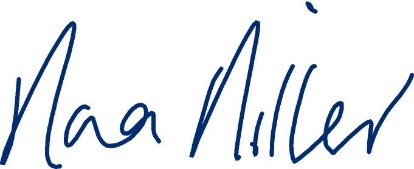 Chair’s NameRt Hon Maria MillerDate form signed by Chair16/12/2020  Where to send your completed formPlease email your completed form to groupsregister@parliament.uk. If you are submitting more than one form, please send each one in a separate email and include the name of the group in the subject field of the email. Once your form has been processed, the Commissioner’s office will email confirmation to the group’s Chair & Registered Contact (and to the group’s Public Enquiry Point if an email address has been registered for him or her by the group). The confirmation will include a copy of the entry that will appear about the group in the next edition of the Register of All-Party Parliamentary Groups, a new edition of which is published every 6 weeks approximately.   Where to go for adviceFor advice on any aspect of completing this form please contact the Assistant Registrar for APPGs in the Office of the Parliamentary Commissioner for Standards viaEmail: groupsregister@parliament.ukTel: 020 7219 0401 Commissioner’s Website: www.parliament.uk/pcs The APPG Page of the parliamentary website contains key information relating to APPGs, such as the Register of APPGs, the Guide to the Rules on APPGs, and Registration Forms.  Value Bands (to be used when registering the estimated value of a benefit in kind)  Value Bands (to be used when registering the estimated value of a benefit in kind)  Value Bands (to be used when registering the estimated value of a benefit in kind)  Value Bands (to be used when registering the estimated value of a benefit in kind)  Value Bands (to be used when registering the estimated value of a benefit in kind)  Value Bands (to be used when registering the estimated value of a benefit in kind)  Value Bands (to be used when registering the estimated value of a benefit in kind)  Value Bands (to be used when registering the estimated value of a benefit in kind)  Value Bands (to be used when registering the estimated value of a benefit in kind)  Value Bands (to be used when registering the estimated value of a benefit in kind)FROMTOFROMTOFROMTOFROMTOFROMTO1,5013,00021,00122,50040,50142,00060,00161,50079,50181,0003,0014,50022,50124,00042,00143,50061,50163,00081,00182,5004,5016,00024,00125,50043,50145,00063,00164,50082,50184,0006,0017,50025,50127,00045,00146,50064,50166,00084,00185,5007,5019,00027,00128,50046,50148,00066,00167,50085,50187,0009,00110,50028,50130,00048,00149,50067,50169,00087,00188,50010,50112,00030,00131,50049,50151,00069,00170,50088,50190,00012,00113,50031,50133,00051,00152,50070,50172,00090,00191,50013,50115,00033,00134,50052,50154,00072,00173,50091,50193,00015,00116,50034,50136,00054,00155,50073,50175,00093,00194,50016,50118,00036,00137,50055,50157,00075,00176,50094,50196,00018,00119,50037,50139,00057,00158,50076,50178,00096,00197,50019,50121,00039,00140,50058,50160,00078,00179,50097,50199,000  Data Privacy Notice See Parliamentary Commissioner for Standards Privacy Notice